FACULTAD DE INGENIERIA ELECTRICA Y COMPUTACION		Software y Hardware del PC	Examen Parcial	Julio  2011Profesor: Ing. Néstor Arreaga A.	Alumno: 	1.-  Indique que es el “form factor” del motherboard, cite por lo menos cuatro ejemplos. (5 Ptos.)________________________________________________________________________________________________________________________________________________________________________________________________________________________________________________________________________________________________________________2. – Es peligroso usar una pulsera antiestática, cuando se está trabajando con que componente computacional? (5 Ptos.)a) floppy drive  						b) network card  c) monitor  							d) hard drive  3.- Señalar las similitudes y diferencias entre los componentes de la computadora de escritorio y una computadora portátil. (5 Ptos.)4.- Cual de los siguientes es un dispositivo de entrada? (5 Ptos.)a) Teclado  						b) Impresora  c) Parlante  						d) Unidad de disco  5.- Cual tipo de dispositivo es  hot-swappable? (5 Ptos.)a) PS/2 device  					b) parallel device  c) serial device  					d) USB device  6.- Explique las características de los 4 módulos de memórias que existen. (5 Ptos.)7.- Por defecto, cual dispositivo usa IRQ 6? (5 Ptos.) a) floppy disk controller  				 b) LPT1   c) LPT2  						 d) real time clock  8.- Cual es el rango de dirección I/O para el COM1? (5 Ptos.)a) 3F8-3FF  						b) 2F8-2FF  c) 3E8-3EF  						d) 2E8-2EF  9.- Cuales voltajes  DC son producidos por las Fuentes de poder ATX? (5 Ptos.)a) +1.8V, +5V, -5V, +12V, -12V  c) +1.8V, +5V, -5V, +15V, -15V  d) +3.3V, +5V, -5V, +15V, -15V  e) +3.3V, +5V, -5V, +12V, -12V  10.- Describa el proceso de ensamblar un PC desde su inicio. (9 Ptos.)__________________________________________________________________________________________________________________________________________________________________________________________________________________________________________________________________________________________________________________________________________________________________________________________________________________________________________________________________________________________________________________________________________________________________________________________________________________________________________________________________________________________________________________________________________11.- Indique y describa cuales son las opciones que aparecen cuando al encender el PC presionamos F8. (5 Ptos.)_________________________________________________________________________________________________________________________________________________________________________________________________________________________________________________________________________________________________12.-  Describa las características de los registros de sistema.  (5 Ptos.)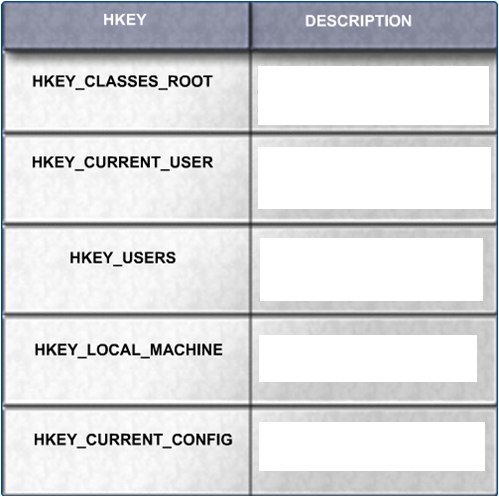   13.- Un tecnico esta intentando colocar dos discos duros IDE como maestro-esclavo, en la unidad C y D respectivamente. Pero después de instalarlos estos no trabajan, por lo que los coloco de forma contraria, es decir la unidad C como esclavo de la unidad D y tampoco funciono. Asumiendo que el técnico  jampio correctamente los discos duros, que deberías hacer? (5 Ptos.)A. Replace drive D, because it is now defective. 
B. Conclude that drives C and D are non-standard. 
C. Conclude that drives C and D are not compatible. 
D. Replace drives C and D, because both are now defective. 14.- Cual utilidad puede ver la estructura jerárquica de archives, carpetas y unidades en una computadora? (5 Ptos.)a) File Explorer  			b) msconfig  c) System Information  		d) Windows Explorer  15.- Describa el proceso de arranque de Windows XP. (9 Ptos.)_______________________________________________________________________________________________________________________________________________________________________________________________________________________________________________________________________________________________________________________________________________________________________________________________________________________________________________________________________________________________________________________________________________________________________________________________________________________________________________________________16.- Describa los diferentes tipos de backup (9 Ptos.)___________________________________________________________________________________________________________________________________________________________________________________________________________________________________________________________________________________________________________________________________________________________________________________________________________________________________________________________________________________________________________________________________________________________________________________________________________________________________________________________________________________________________________________________________________17.- Que hacen las siguientes herramientas de Software? (8 Ptos.)FdiskFormatScandisk or ChkdskDefragDisk CleanupDisk ManagementSystem File Checker (SFC)